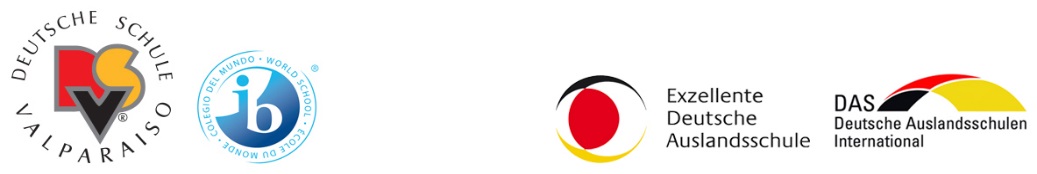 INFORME ATLETISMO5º ETAPA ADECOP CATEGORIA PREPARATORIA -- SELECCIONDAMAS Y VARONESRESULTADOS GENERALESCATEGORIA PREPARATORIA DAMASAmanda Wilhelmy Vergara		6A		1º Lugar		Lanz. Bala		8.27m.							2º Lugar		200m		              28.63seg.Pascale Quaas Puchi			6A		2º Lugar		60m Vallas	              12.76seg							5º Lugar		200m		              30.80seg.Javiera Verdugo Arancibia		7C		1º Lugar		Salto Alto		 1.40m							3º Lugar		Lanz. Bala		 7.63mAline Brúcher Halloway			7A	                2º Lugar		Lanz. Bala		 7.66m							5º Lugar		60m Vallas		12.86seg.Isidora Riquelme Lòpez			6D		4º Lugar 	Salto Alto		 1.15mAnastasia Fuentes Sierra			5B		5º Lugar		Salto Alto		 1.05mAline Brücher HollowayJaviera Verdugo ArancibiaPascale Quaas Puchi					1º Lugar		Relevo 4 x 200m		2.06.41min		Amanda Wilhelmy Vergara							CAREGORIA PREPARATORIA VARONESVicente Piraino Mercado			6C		1º Lugar		Salto Alto		   1.38m							4º Lugar		200m			29.14seg.Tomas Jara Peña				7C		2º Lugar		80m Vallas		10.99seg.							3º Lugar		200m			28.47seg.Ignacio Green Olavarria			6D		2º Lugar		Salto Alto		 1.35m							4º Lugar		Lanz. Bala		  7.55mSimón Oppenlander Santander		6A		3º Lugar		80m Vallas		12.37seg.							5º Lugar		200m			29.55seg.Ricardo Canales Torres			6C		3º Lugar		Salto Alto		  1.35m.Gastón González Moya			6C		4º Lugar		80m Vallas		11.49seg.Ignacio Green OlavarríaSimón Oppenlander SantanderVicente Piraino Mercado					2º Lugar		Relevo 4 x 200m		1.59.50min.Tomás Jara PeñaCATEGORIA SELECCIÓN DAMASVictoria Brown Campos			IIIB		3º Lugar		Lanz. Jabalina		20.62mSofía González Saavedra			IIIB		4º Lugar		Lanz. Jabalina		19.22mConztanza Zumelzu Farias		IIC		4º Lugar		400m			1.13minSofía Urmenata Hernández		IIC		5º Lugar   	400m			1.15mCATEGORIA SELECCIÓN VARONESSantiago Corrales Bonilla			8C		2º Lugar		Lanz. Jabalina		38.68m										4º Lugar		Salto Largo		  5.49	Tomás Matamala Martinez		8C		4º Lugar		Lanz. Bala		9.53mMartin Ginsberg Albear			IIIA		3º Lugar		Lanz. Bala		9.57mTomás Serrano Zahr			IIIB		1º Lugar		400m			46.68segTomás Serrano ZahrGustavo Soto CisternasTomás Matamala Martínez				2º Lugar	 	Relevo 4 x 400m		3.56.88min.Santiago Corrales BonillaFELICITACIONES LES DESEAN SUS ENTRENADORESRose Marie Leddihn Sinram			Carlos Zúñiga PerànFOTOS 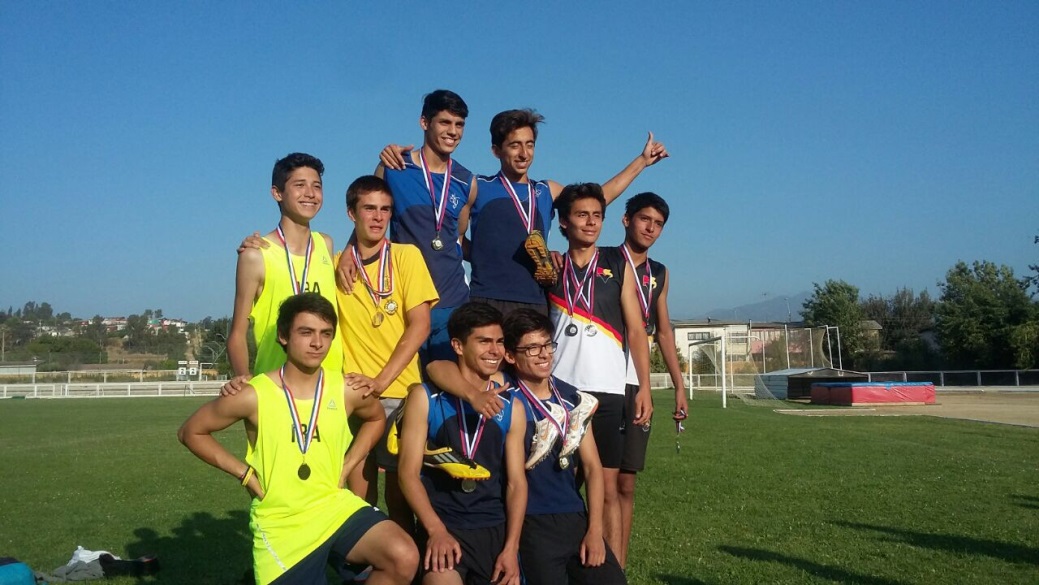 		Premiación Categoría Selección  Relevo 4 x 400m   2º Lugar ( Tomas Serrano – Gustavo Soto - Tomás M								Santiago Corrales)Premiación Categoría Preparatoria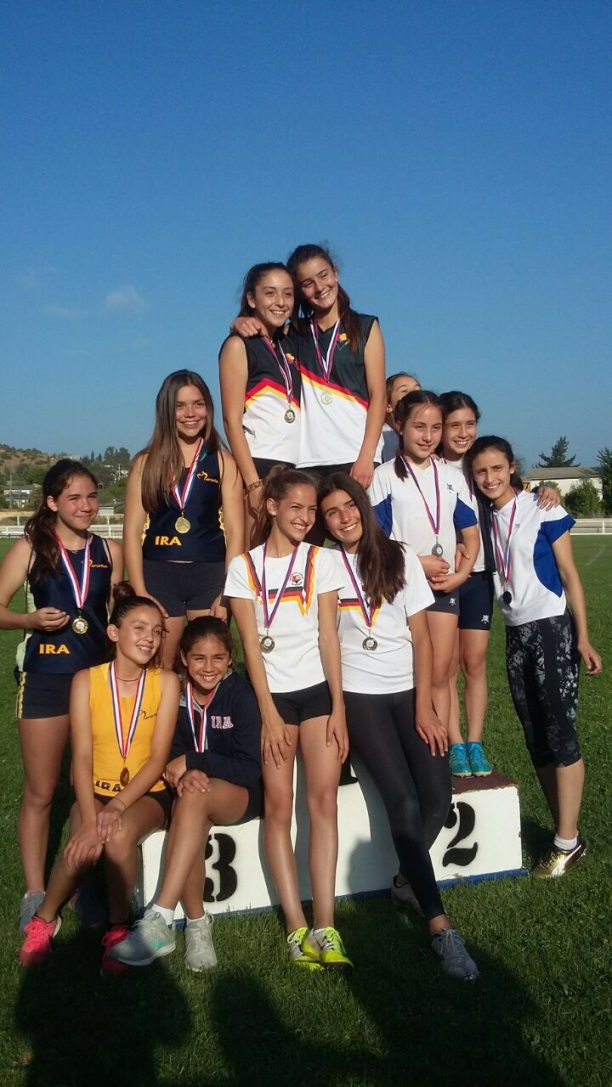 Relevo 4 x200m Aline Brücher – Javiera Verdugo – Pascale Quaas y  Amanda Wilhelmy
Premiación Categoría Preparatoría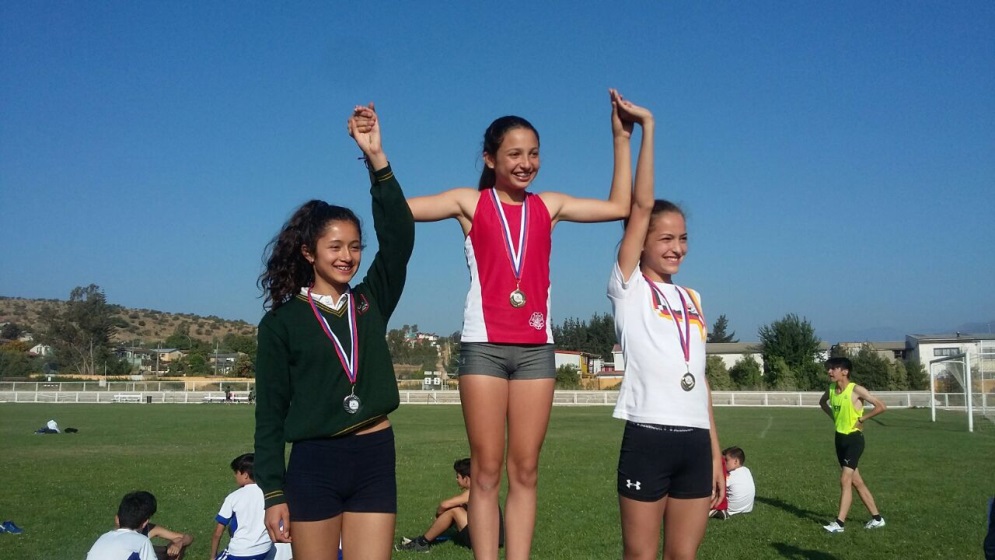 Pascale Quaas2º Lugar 	60m Vallas
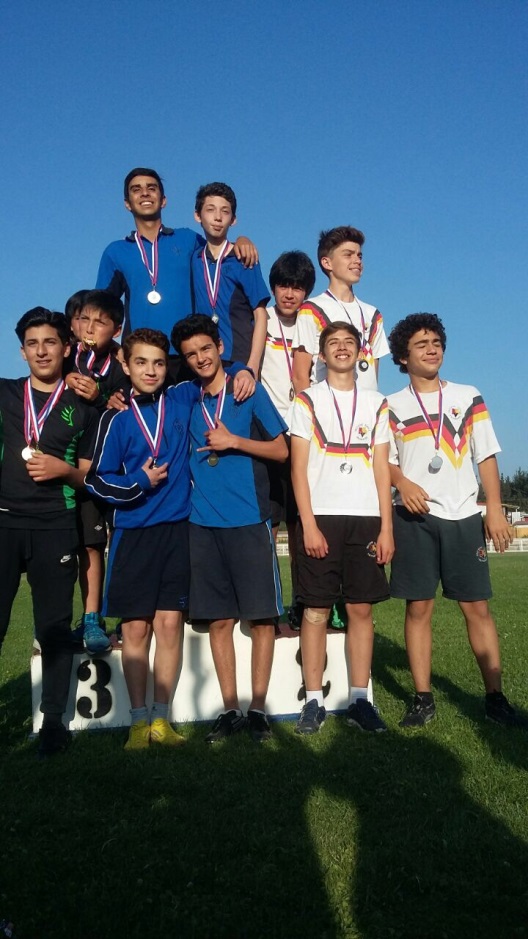 Premiación Categoría Preparatoria 	2º Lugar  Relevo  4 x 200m ( Vicente Piraino – Ignacio green – Simón oppenlander y Tomas Jara )     			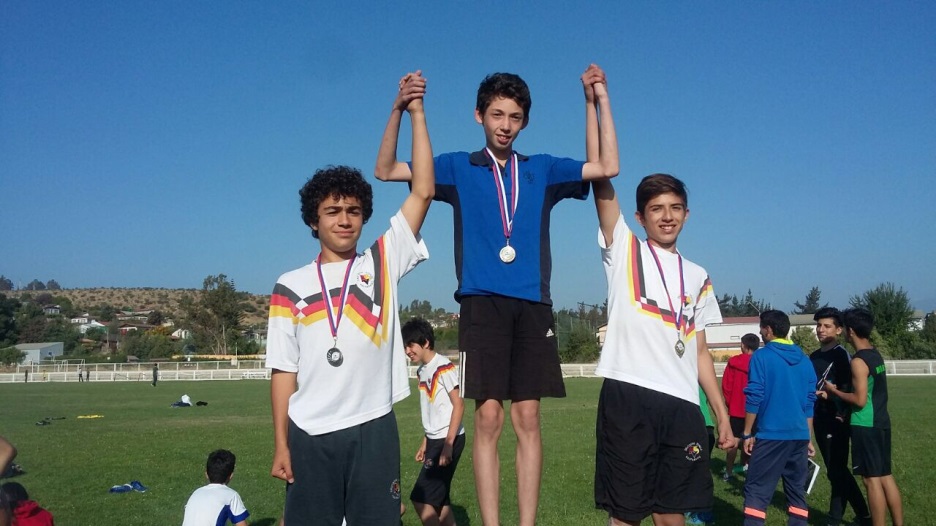 Premiación  Categoría  Preparatoria  80m Vallas  ( Simón  Oppenlander  y Tomas Jara  )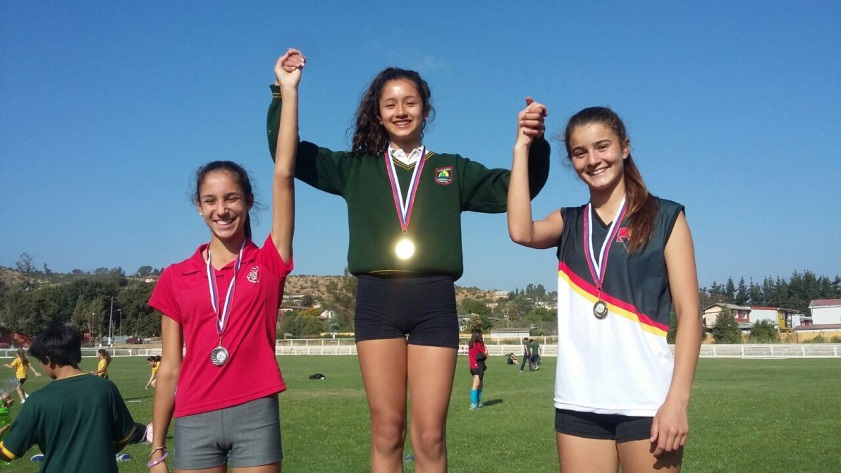 Premiación Categoría Preparatoria   2º Lugar 200m  ( Amanda Wilhelmy )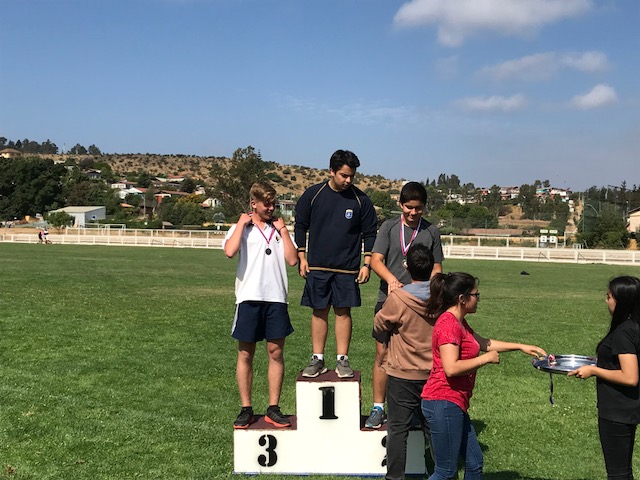 Premiación Categoría Selección  3º Lugar Lanz.Bala  (Martin Ginsberg )Premiación Categoría Preparatoria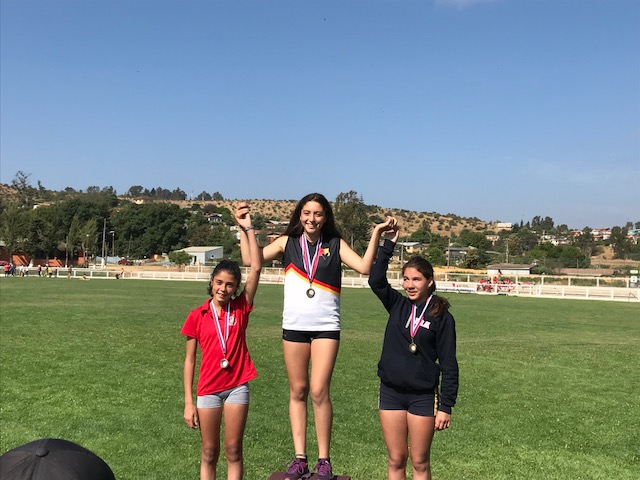 1º Lugar		Salto AltoJaviera Verdugo
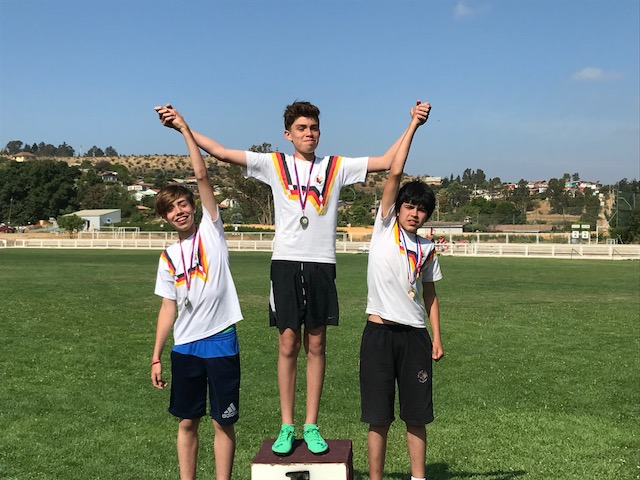 	Premiación Categoría Preparatoria1º - 2º -y 3º Lugar(Vicente Piraino – Ignacio Green y Ricardo Canales )
	                                                                                Premiación Categoría Selección- Santiago Corrales 2º Lugar  Lanz. Jabalina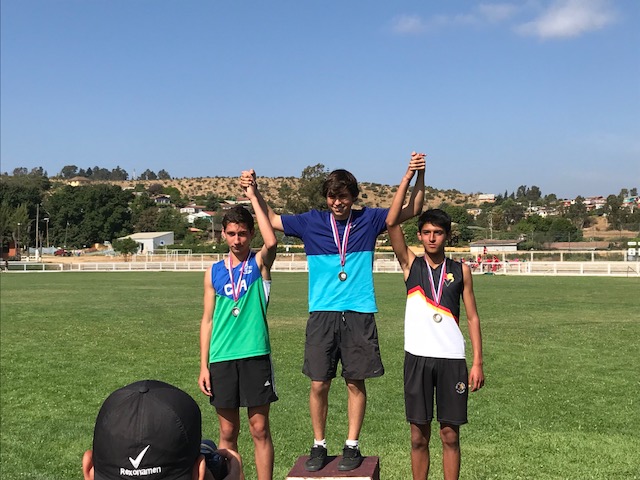 